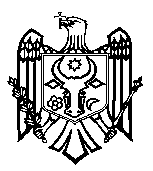 СЧЕТНАЯ ПАЛАТА РЕСПУБЛИКИ МОЛДОВА Перевод ПОСТАНОВЛЕНИЕ №40от 28 июля 2020 годапо Отчету аудита эффективности относительно деятельности Директората кредитной линии, учредителем которого является Министерство финансов -----------------------------------------------------------------------------------------------Счетная палата в присутствии г-на Сергея Пушкуцы, вице-премьер-министра, министра финансов; г-жи Анжелы Ворониной, государственного секретаря Министерства финансов; г-на Виктора Мартиненко, заместителя начальника Управления публичного долга, начальника Отдела внутренних обязательств Министерства финансов; г-на Александру Родидял, начальника Отдела внешнего долга и рекредитования Министерства финансов; г-жи Людмилы Попа, начальника Управления анализа, мониторинга и оценки политик Министерства финансов; г-жи Раисы Кантемир, директора Публичного учреждения ,,Офиса по управлению Программами внешней помощи”, в рамках видео заседания, организованного в связи с объявлением чрезвычайного положения по всей территории Республики Молдова, руководствуясь ст.5 (1) a) ст.31 (1) c), ст.32 (1), (2) и (6) e) Закона об организации и функционировании Счетной палаты Республики Молдова, рассмотрела Отчет аудита эффективности относительно деятельности Директората кредитной линии, учредителем которого является Министерство финансов.Миссия аудита была проведена в соответствии с Программами аудиторской деятельности Счетной палаты на 2019 год и, соответственно на 2020 год. Реализовали аудиторскую миссию в соответствии с Международными стандартами Высших органов аудита, применяемыми Счетной палатой, Пособием по аудиту эффективности, внутренней базой по регламентированию, а также передовыми практиками в данной области.Цель аудита заключалась в оценке эффективности, достигнутой Директоратом кредитной линии в администрировании Кредитных линий и Проектов, переданных в управление Министерством финансов.Рассмотрев результаты аудита и заслушав представленный Отчет, Счетная палатаУСТАНОВИЛА:Директорат кредитной линии является публичным учреждением, созданным Министерством финансов, которому были делегированы функции по управлению и внедрению компонентов, связанных с Кредитными линиями в рамках Инвестиционных проектов, финансируемых из внешних источников. В 2020 году Директорат кредитной линии был реорганизован в Публичное учреждение ,,Офис по управлению Программами внешней помощи”, таким образом, на него были возложены полномочия и другие функции, связанные с программами транспограничного и транснационального сотрудничества. Проверки аудита были направлены на анализ эффективности деятельности Директората кредитной линии, реализованной до 31.12.2019, далее было использовано название учреждения до его реорганизации.Финансовые средства для содержания Директората кредитной линии формируются из процента, добавленного к суб-кредитам, предоставленным Участвующим финансовым учреждениям, пожертвований зарубежных и местных доноров, а также из других законных средств. Результат деятельности Директората кредитной линии не облагается налогом, таким образом, размер прибыли переходит в состав фонда самофинансирования.Операционная деятельность Директората кредитной линии была направлена на достижение экономичности расходов, которая выражается путем поддержания, в течение последних 5 лет, практически неизменного уровня расходов, а также к разнообразию инструментов повышения доходов путем размещения средств фонда самофинансирования на банковских депозитных счетах. В то же время, выявлено отсутствие законных критериев при установлении операционных расходов и заработной платы сотрудникам Директората кредитной линии, а также принятие ряда решений, связанных с управлением фондом самофинансирования без прямого согласования с Министерством финансов, выступающим в качестве учредителя, и Совета Директората кредитной линииОтмечается, что в результате реструктуризации, Публичное учреждение ,,Офис по управлению Программами внешней помощи” должно обеспечить перевод остатков финансовых средств на счета, открытые на Едином казначейском счете Министерства финансов, и использовать эти счета в своей деятельности, а также устанавливать заработную плату сотрудникам на основании Постановления Правительства №743 от 11.06.2002.На конец 2019 года в управлении Директората кредитной линии находилась 21 Кредитная линия и Инвестиционный проект, в процессе внедрения был 2 631 суб-проект. Эффективность Директората кредитной линии процессом управления ими свидетельствует, что хотя были установлены некоторые несоответствия, деятельность его была ориентирована, в основном, на повышение привлекательности проектов, внедряемых посредством Кредитных линий, в частности, путем снижения процентных ставок для конечных бенефициаров суб-проектов, сбор и управление платежами, задолженными бенефициарами суб-проектов, таким образом, чтобы не допускать опоздания выплат внешним кредиторам, на развитие малых и средних предприятий путем увеличения числа внедряемых Проектов и Кредитных линий, продвижение и стимулирование молодых предпринимателей и создание новых рабочих мест путем предоставления ряда льгот при кредитовании молодежи и др.Управление Кредитными линиями свидетельствует и о некоторых несоответствиях в аспекте полноты дел, представленных бенефициарами суб-кредитов, а также соблюдения критериев избирательности рекредитованных бенефициаров, которые, однако, не включают риски для деятельности по рекредитованию Директората кредитной линии в условиях, при которых все риски по кредитованию возложены на Участвующие финансовые учреждения, они имеющие обязательство выплачивать предоставленные суб-кредиты, независимо от платежей, осуществленных бенефициарами.Директорат кредитной линии должен обеспечить прудентное осуществление мониторинга путем постоянного анализа рисков, находящихся в управлении фондов, с целью соблюдения текущих и будущих обязательств по возмещению основных сумм и процентов по внешним государственным кредитам, в рамках которых были профинансированы Кредитные линии, а также устранить отмеченные несоответствия, с внедрением направленных аудитом рекомендаций.Вместе с тем, на основании результатов проведенной аудиторской деятельности подтверждается, что данные из Информации о деятельности по рекредитованию фондов Инвестиционных кредитных линий посредством Участвующих финансовых учреждений за 2019 год, представленной Министерству финансов с целью включения в Отчет о ситуации в области долга публичного сектора, государственных гарантий и государственного рекредитования за 2019 год, соответствуют бухгалтерскому учету Директората кредитной линии.Исходя из вышеизложенного, на основании ст.7 (2), ст.14 (2) и ст.15 d) Закона №260 от 07.12.2017, Счетная палатаПОСТАНОВЛЯЕТ:1. Утвердить Отчет аудита эффективности относительно деятельности Директората кредитной линии, учредителем которого является Министерство финансов, приложенный к настоящему Постановлению.2. Настоящее Постановление и Отчет аудита направить:2.1. Министерству финансов и Публичному учреждению ,,Офису по управлению Программами внешней помощи” для осуществления мониторинга с целью перенятия и внедрения передовых практик в деятельность Публичного учреждения ,,Офиса по управлению Программами внешней помощи”, принятия мер по обеспечению внедрения рекомендаций, содержащихся в Отчете аудита.2.2. Правительству Республики Молдова для информирования.2.3.  Президенту Республики Молдова для информирования.2.4. Парламенту Республики Молдова для информирования и рассмотрения, при необходимости, в рамках Парламентской комиссии по контролю публичных финансов.3. Настоящее Постановление вступает в силу с даты публикации в Официальном мониторе Республики Молдова и может быть оспорено предварительным заявлением в эмитирующем органе в течение 30 дней с даты публикации. В спорном административном порядке, Постановление может быть обжаловано в Суде Кишинэу, месторасположения Рышкань (МД-2068, мун. Кишинэу, ул. Киевская №3) в течение 30 дней с даты сообщения ответа относительно предварительного заявления или с даты истечения срока, предусмотренного для его решения4. О принятых мерах по исполнению подпункта 2.1. из настоящего Постановления проинформировать Счетную палату в течение до 6 месяцев с даты вступления в силу Постановления.5. Постановление и Отчет аудита эффективности относительно деятельности Директората кредитной линии, учредителем которого является Министерство финансов, размещаются на официальном сайте Счетной палаты (http://www.ccrm.md/hotariri-si-rapoarte-1-95).Мариан ЛУПУ,Председатель